Project OverviewCompletion of the template should focus on describing the details of each of the higher value / risk contracts identified through the application of Supply Positioning as described in the PPSD Preparation and Project Cycle Section of the PPSD Guidance Note.  All similar contracts, having similar approaches should be consolidated and described under one heading.For each key contract detail a short one-line summary of the requirement including the cost estimate.Overview of Country, Borrower and MarketplaceOperational ContextGovernance aspectsEconomic AspectsSustainability AspectsTechnological AspectsKey ConclusionsClient Capability and PIU AssessmentExperienceNeed for hands-on supportContract management capability and capacityComplaints management and dispute resolution systemsKey ConclusionsMarket AnalysisMarket sector dynamicsFinancial Procurement trendsKey Conclusions Procurement Risk Analysis Procurement Objective1.2.3.4.5.Recommended Procurement Approach for the ProjectContract and Estimated Cost:Procurement Approach (select from options and complete table below):Preferred arrangement for low value, low risk activities (if applicable)Summary of PPSD to be inform the Bank’s preparation of the PAD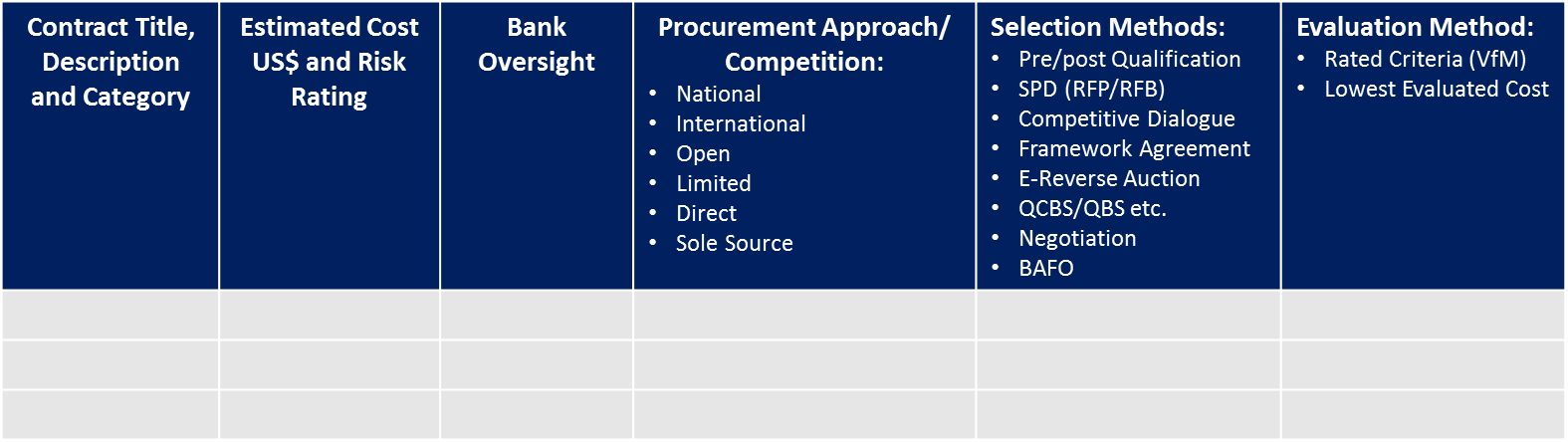 Country:Full Project Name:Total Finance ($):Project Number:Summary of Project Development ObjectivesRisk DescriptionDescription of MitigationRisk OwnerAttributeSelected arrangementJustification Summary/LogicSpecificationsConformance/PerformanceSustainability RequirementsYes/NoContract TypeTraditionalDesign and BuildDesign, Build, Operate, MaintainDesign and Build – Turnkey or Prime ContractorEPC and EPCMOther:_____________________Pricing and costing mechanismLump SumPerformance based contractsSchedule of Rates / Admeasurement Time and MaterialsCost PlusSupplier RelationshipAdversarial/CollaborativePrice AdjustmentsNone, fixed priceNegotiatedPercentageForm of Contract (Terms and Conditions)State any special conditions of contractSelection MethodRequest for Proposals (RFP)Requests for Bids (RFB)Requests for Quotations (RFQ) Direct SelectionSelection ArrangementCompetitive DialoguePublic Private Partnerships (PPP)Commercial PracticesUnited Nations (UN) Agenciese-Reverse AuctionsImportsCommoditiesCommunity Driven DevelopmentForce AccountsFramework AgreementsCross Project OpportunitiesMarket ApproachType of CompetitionOpenLimitedInternationalNationalNo Competition – Direct SelectionNumber of Envelopes/StagesSingle EnvelopeTwo EnvelopesSingle StageMulti StageBAFO (Yes/No)Negotiations (Yes/No)Pre / Post QualificationPre-QualificationPost-QualificationInitial SelectionEvaluation Selection MethodQuality Cost Based Selection (QCBS)Fixed Budget Based Selection (FBS)Least Cost Based Selection (LCS) Quality Based Selection (QBS)Consultant’s Qualifications Based Selection (CQS)Direct SelectionEvaluation of CostsAdjusted Bid PriceLife-Cycle CostsDomestic PreferenceYes / NoRated CriteriaList the type of criteria to be used (mandatory/desired)ActivityCategoryEstimated costProcurement arrangement